INFORMACJA
o wyborze najkorzystniejszej ofertyDziałając na podstawie art. 253 ust. 1 oraz ust. 2 ustawy z dnia 11 września 2019 roku Prawo zamówień publicznych (Dz.U.2023.1605 t.j.) w związku z art. 239 i następnymi oraz art. 266 tej ustawy Zamawiający – Gmina Wiskitki – informuje o wyborze najkorzystniejszej oferty 
w postępowaniu pn. „Budowa strażnicy OSP w Guzowie”.Zestawienie złożonych ofert wraz z punktacją przy ocenie:Jako najkorzystniejszą w postępowaniu wybrano ofertę Wykonawcy nr 6.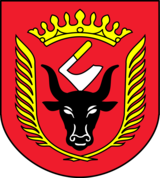 GMINA WISKITKIWiskitki, dnia 8 lipca 2024 r.IZRK.271.11.2024L.p.WykonawcaPunktacja dla kryteriówPunktacja łącznaMiejsce w rankingu ofertUwagi1.P.P.U. HEGOR Sp. z o.o.ul. Gwardyjska 1296-500 SochaczewKryterium „Cena”: 42,88 pktKryterium „Okres gwarancji”: 40,00 pkt82,88 pkt4-2.'ADMAR' S.C., MARIUSZ KUŹMA, ADAM KĘDZIORAul. Klickiego 110/11299-400 ŁowiczKryterium „Cena”: 60,00 pktKryterium „Okres gwarancji”: 40,00 pkt54,17 pkt6-3.Moderndom s.c MariuszRozpara, Krzysztof Górskiul. Piłsudskiego 17/296-100 SkierniewiceKryterium „Cena”: 59,96 pktKryterium „Okres gwarancji”: 40,00 pkt99,96 pkt2-4.ZakładRemontowo-Budowlany"ELLA" BronisławGawrylczykul. W. Wróblewskiego 496-500 SochaczewKryterium „Cena”: 50,24 pktKryterium „Okres gwarancji”: 40,00 pkt90,24 pkt3-5.ZakładRemontowo-budowlanyKAL-FAM WojciechKalinowskiul. Polna 5, Kamion96-330 Puszcza MariańskaKryterium „Cena”: 40,81 pktKryterium „Okres gwarancji”: 40,00 pkt80,81 pkt5-6.Inwestycje BudowlaneKowalski i Pacanowskisp. z o.o. sk.ul. Górna 2025-415 KielceKryterium „Cena”: 60 pktKryterium „Okres gwarancji”: 40,00 pkt100 pkt1-7.GODBUD PrzemysławGodoszul. Nowowiejska 3799-416 NieborówOferta odrzuconaOferta odrzuconaOferta odrzuconaOferta odrzucona